LAZDIJŲ RAJONO SAVIVALDYBĖS TARYBASPRENDIMASDĖL VIEŠOSIOS ĮSTAIGOS LAZDIJŲ SOCIALINIŲ PASLAUGŲ CENTRO STRUKTŪROS PATVIRTINIMO2021 m. gruodžio 21 d. Nr. 34-974LazdijaiVadovaudamasi Lietuvos Respublikos vietos savivaldos įstatymo 16 straipsnio 4 dalimi, 18 straipsnio 1 dalimi,  Lietuvos Respublikos viešųjų įstaigų įstatymo 10 straipsnio 1 dalies 16 punktu ir 8 dalimi, viešosios įstaigos Lazdijų socialinių paslaugų centro įstatų, patvirtintų Lazdijų rajono savivaldybės tarybos 2011 m. gegužės 24 d. sprendimu Nr. 5TS-43 „Dėl viešųjų įstaigų įstatų pakeitimo ir patvirtinimo“, 46.2.3 papunkčiu bei atsižvelgdama į viešosios įstaigos Lazdijų socialinių paslaugų centro 2021-12-16 raštą Nr. SPCS-606 „Dėl struktūros patvirtinimo“, Lazdijų rajono savivaldybės taryba n u s p r e n d ž i a: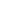 1. Patvirtinti viešosios įstaigos Lazdijų socialinių paslaugų centro struktūrą pagal priedą.2. Pripažinti netekusiu galios Lazdijų rajono savivaldybės tarybos 2020 m. gegužės 29 d. sprendimą Nr. 5TS-376 „Dėl viešosios įstaigos Lazdijų socialinių paslaugų centro struktūros patvirtinimo“.3. Nustatyti, kad šis sprendimas:3.1. per vieną mėnesį nuo paskelbimo (įteikimo) dienos gali būti skundžiamas pasirinktinai Lietuvos administracinių ginčų komisijos Kauno apygardos skyriui, adresu: Laisvės al. 36, LT-44240 Kaunas, Lietuvos Respublikos ikiteisminio administracinių ginčų nagrinėjimo tvarkos įstatymo nustatyta tvarka arba Regionų apygardos administracinio teismo Kauno rūmams, adresu: A. Mickevičiaus g. 8A, LT-44312 Kaunas, Lietuvos Respublikos administracinių bylų teisenos įstatymo nustatyta tvarka;3.2. įsigalioja 2022 m. vasario 1 d.Savivaldybės merė				                                                               Ausma MiškinienėNeringa Apolskienė, mob. 8 613 21 979Lazdijų rajono savivaldybės tarybos                                                                                                                                              		                                          2021 m. gruodžio     d. sprendimo Nr.                                                                                                                                                     		                          priedasVIEŠOSIOS ĮSTAIGOS LAZDIJŲ SOCIALINIŲ PASLAUGŲ CENTRO STRUKTŪRA